Publicado en Madrid el 15/11/2019 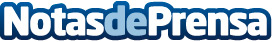 GDS Modellica y Unnax firman un acuerdo estratégico que proporcionará nuevos servicios de Open BankingLa colaboración entre ambas empresas permitirá desarrollar nuevas soluciones gracias al análisis de datos, inteligencia de clientes y valoración de riesgos en un momento clave para la banca debido a la gran transformación de la directiva PSD2. Ofrecerán nuevos servicios de Open Banking que ayudarán a las entidades financieras a tomar decisiones más acertadas, tanto para clientes existentes como nuevos clientes, reduciendo de forma significativa el riesgo de morosidad y de fraudeDatos de contacto:En Ke Medio Broadcasting912792470Nota de prensa publicada en: https://www.notasdeprensa.es/gds-modellica-y-unnax-firman-un-acuerdo_1 Categorias: Internacional Nacional Finanzas Marketing E-Commerce Ciberseguridad http://www.notasdeprensa.es